ピア・カウンセリング集中講座のご案内みなさん、こんにちは。本格的な夏を前に暑い時期となりましたが、体調崩していませんか？自立生活センター・VISION(共催：自立生活センター・ekumo)では、ピア・カウンセリング集中講座を開催します。ピア・カウンセリングとは、障害のある仲間同士が集まり、対等な立場でお互いの気持ちと時間を共有する場です。日頃なかなか言えない事もこの機会にたくさん話してみませんか？みなさまの参加お待ちしております！！日時：２０２３年１０月２７日（金）13：００～1０月２９日（日）1４：００場所：自立生活センター・ekumo（〒456-0058 名古屋市熱田区六番1-3-5）☆リーダー：寺嶋 千恵子・小林敦　☆サブリーダー：糸井 ゆかり　☆オーガナイザー：中山 萌香参加費：１０,０００円（宿泊は各自で手配願います。難しい方はご相談ください）対象者：障害のある方定員：６名（応募者多数の場合こちらで選考させていただきます）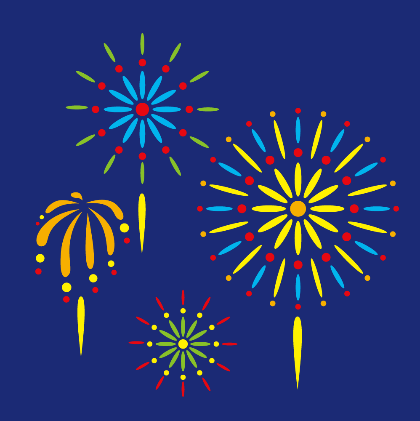 締切：２０２３年1０月１６日（月）共催：自立生活センター・ekumo●●○問い合わせ先●○○	自立生活センター・VISION住所：〒468-0058 名古屋市天白区植田西2-1306 日光ハイツ103　　　　　　　　　　ＴＥＬ：０７０－８９５４－０８９６　Email： cilvision2021@gmail.com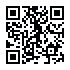 ←↓参加申し込みはこちらからも！URL：https://forms.gle/f4AoTe5Muc5exG2k7　担当：寺嶋・糸井